Заходи, присвячені 80-й річниці проголошення Карпатської України   14 березня в школі відзначили 80-ту річницю проголошення Карпатської України.    Було проведено:- історичні читання „Карпатська Україна: відоме і невідоме”,  „Проголошення Карпатської України – вагомий крок у боротьбі за утвердження української державності”,  „Красне поле. Початок Другої світової війни»; -  години спілкування для учнів 7-11 класів  „Щастя і горе Карпатської України”,  „Срібна Земля. Хроніка Карпатської України 1919-1939”, „Августин Волошин – президент Карпатської України”, „Історія виникнення, розквіту і загибелі Карпатської України”; - перегляд  фільму „Карпатська Україна 1939 року” .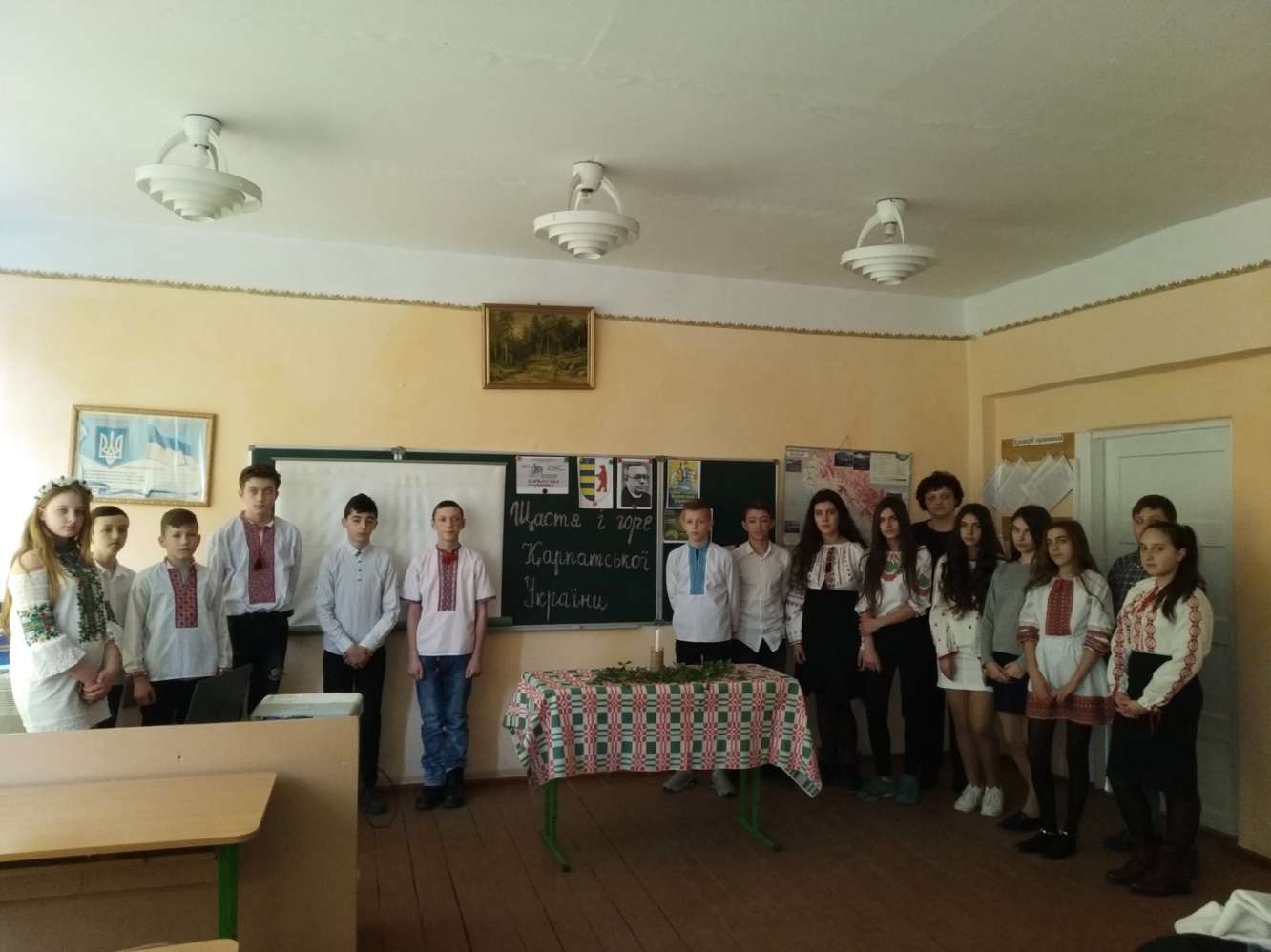 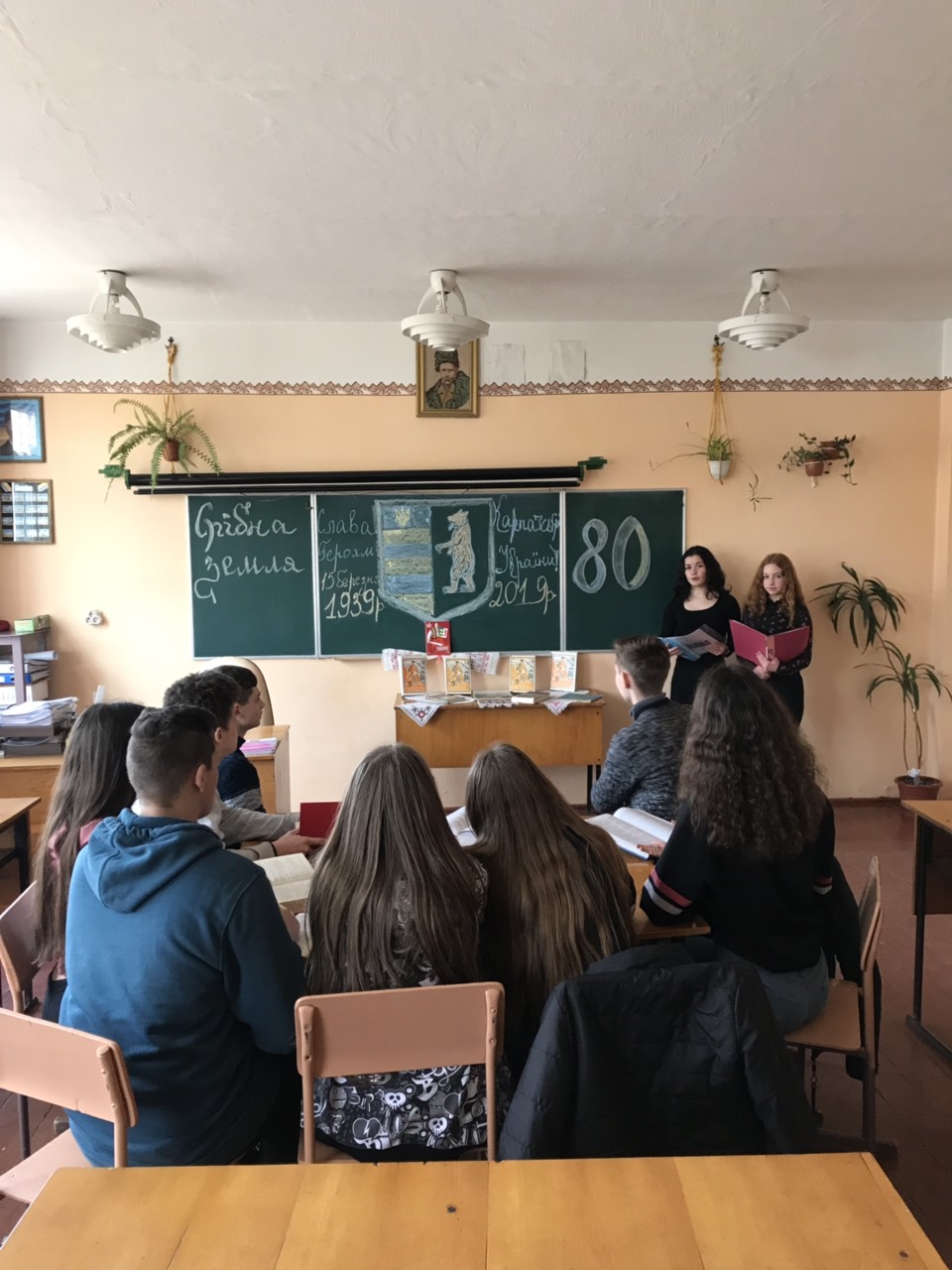 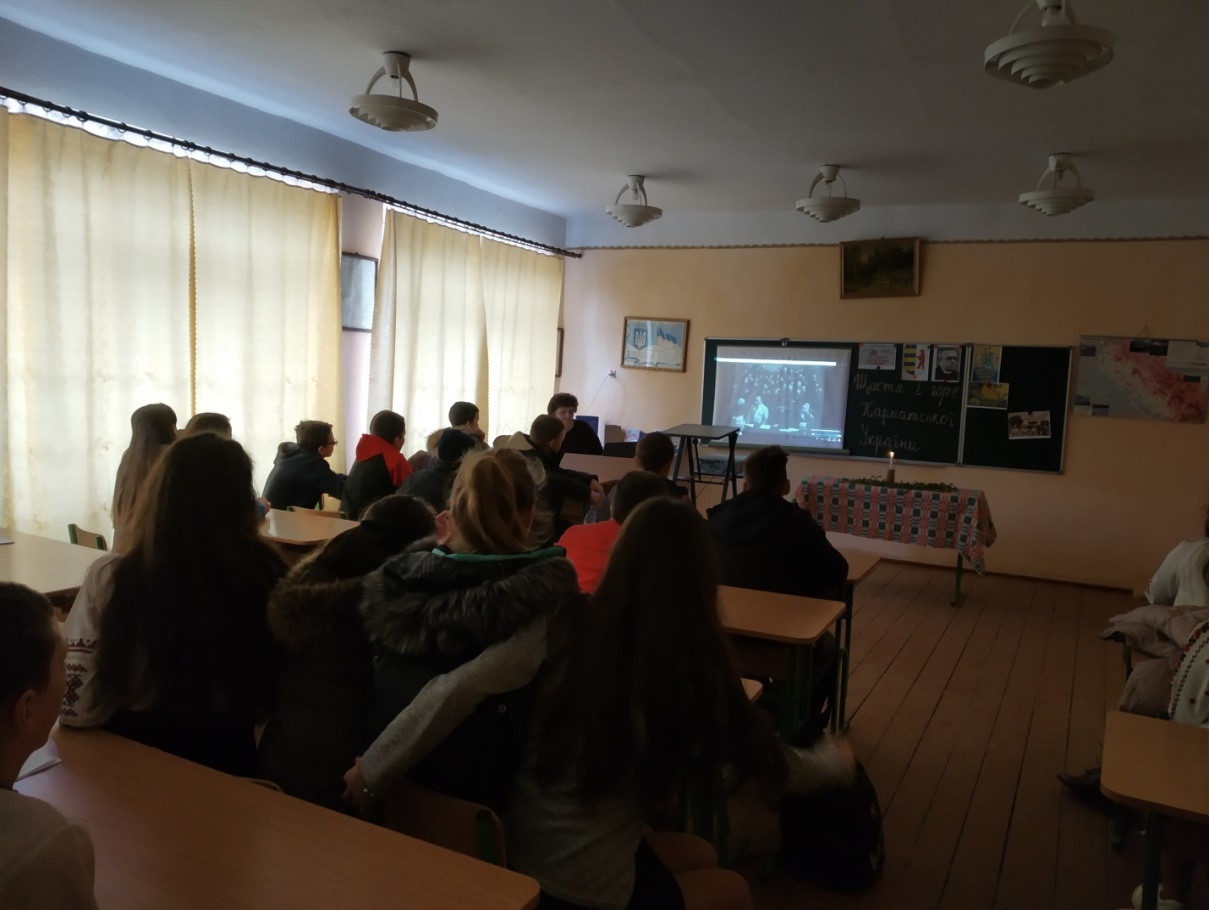 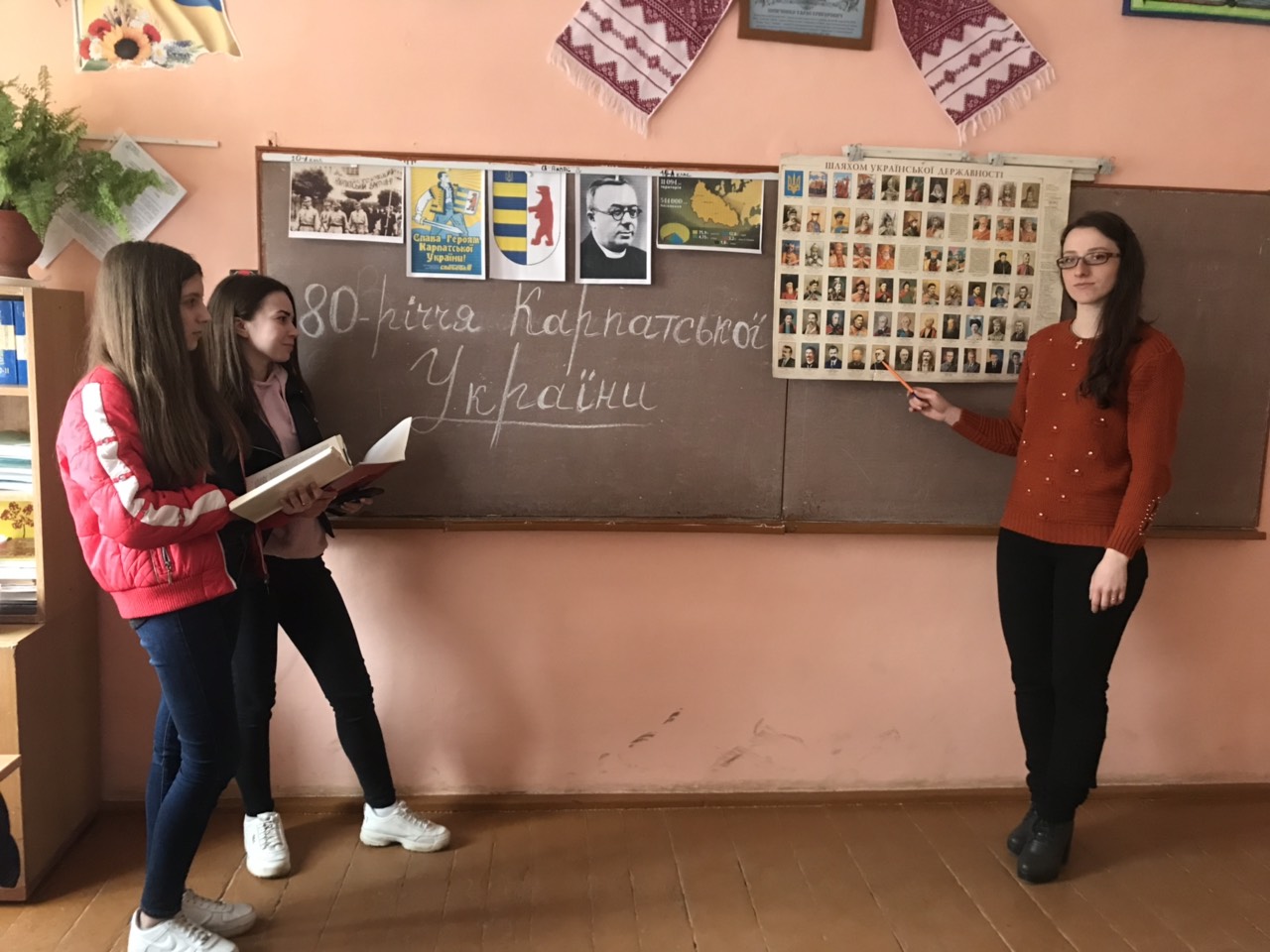 У шкільній бібліотеці організована виставка літератури  „Карпатська Україна в контексті державотворення”.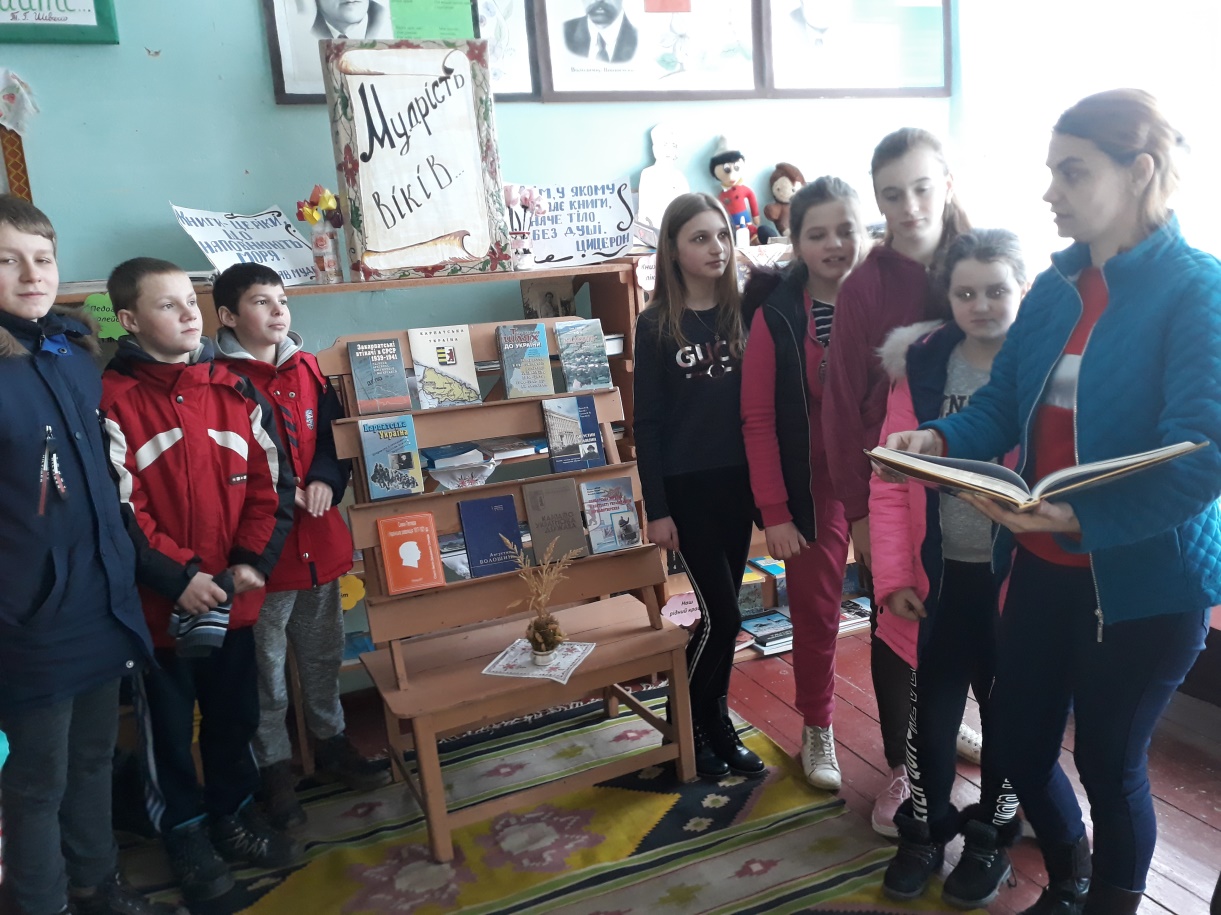 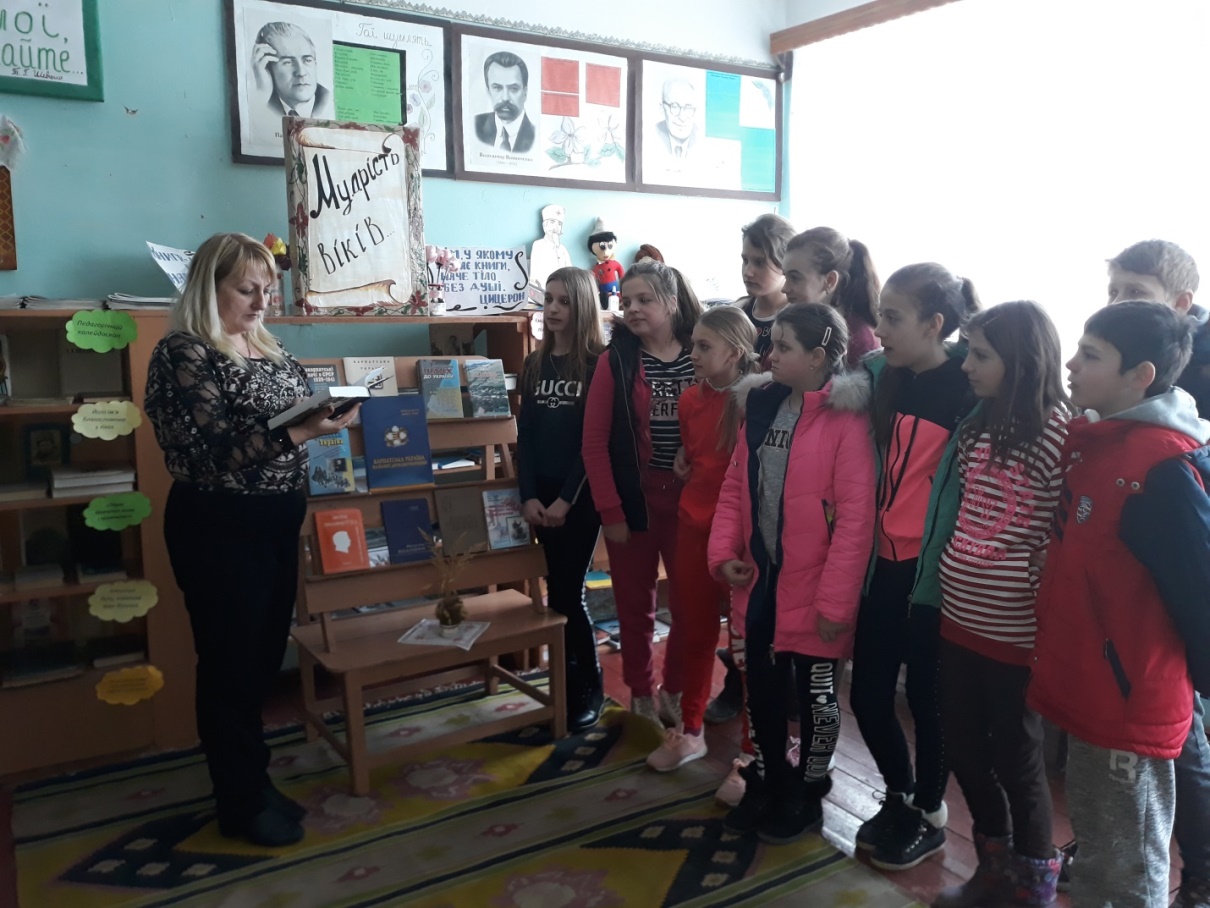 